EOPS & CARE Application Date_______________			 Program Acceptance Date________________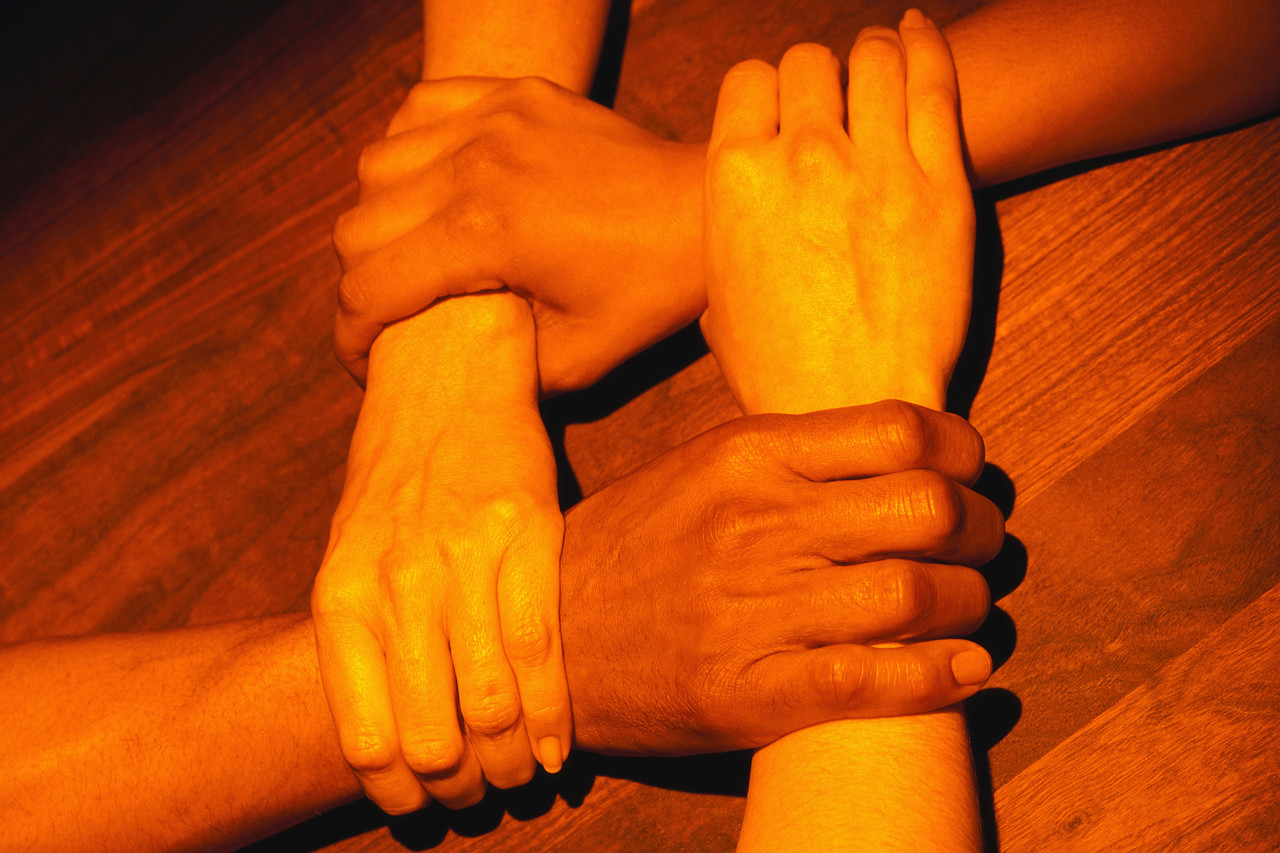 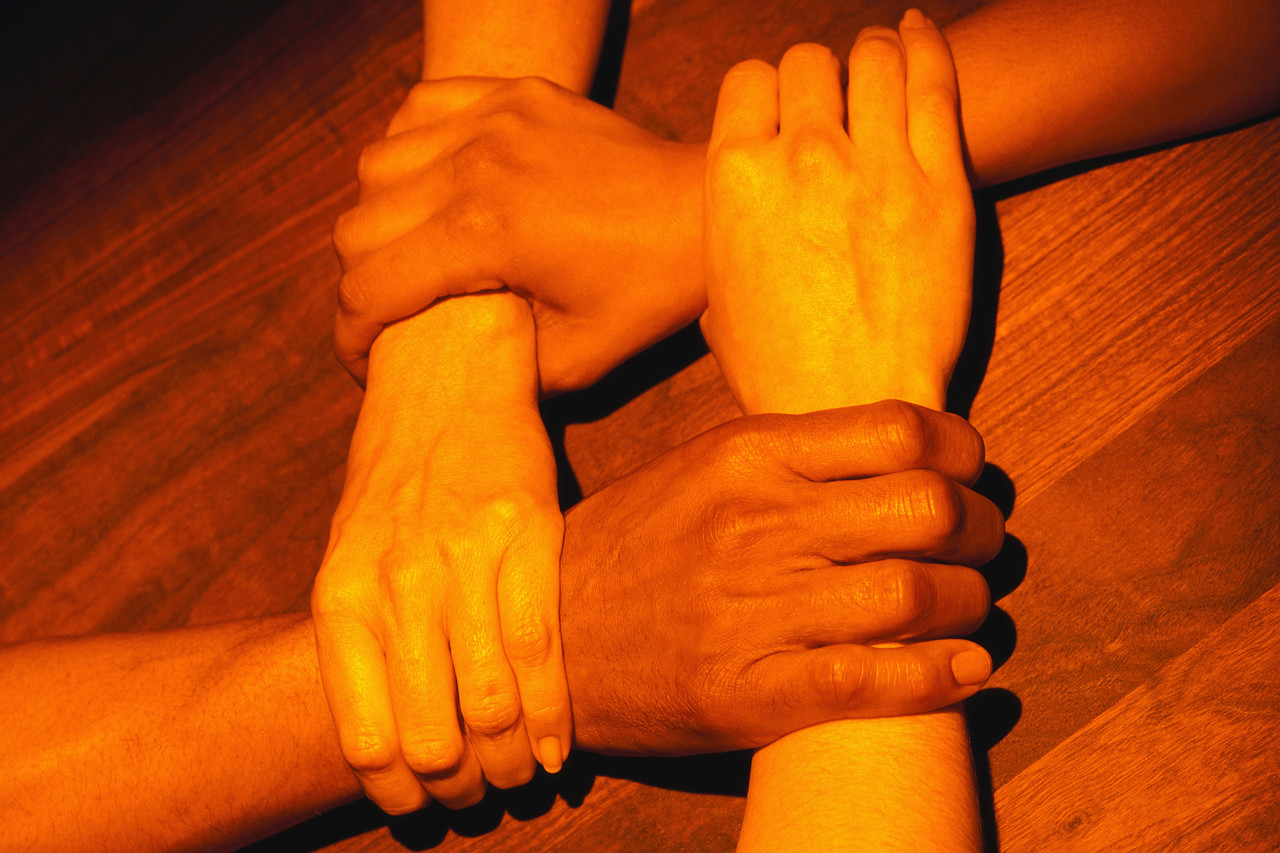 Email Address_____________________________  Name_________________________________________________SID#_900________________________Address: ______________________________________________________________________________ 								City			State		ZipPhone: ______________________________U.S. Citizen (     ); Permanent Resident (      ) A#_____________________; Other ____________________Male      or	Female		Date of Birth______ / _______ / ________Ethnicity:___ American Indian or Alaska Native			5. ___ White___ Asian 						6. ___ Native Hawaiian or Pacific Islander___ Black 						7. ___ More than one race___ Hispanic or Latino 					0. ___ No responseWhat language is spoken in your home? ______________PARENT’S EDUCATION_________________________________________________________________Parent’s Education: Please only list the parent (or parents) whose household you grew up in.Father’s Education:				Mother’s Education_____Less than high school completed	_____Less than high school completed_____GED					_____GED_____High school graduate			_____High school graduate_____Some college				_____Some college_____College degree (B.A. or B.S.) 		_____College degree (B.A. or B.S.)_____Graduate or professional degree	_____Graduate or professional degreeFINANCIAL INFORMATION_______________________________________________________________ Marital Status:	 _____Single		_____Married		_____Divorced or separatedAre you receiving TANF/Cash Aid?		Yes			NoDo you have dependents?	 Yes  		No	How many? ________Ages? _____________________Did anyone claim you as a dependent on his or her tax return last year? _____ Yes	____NoDid you file a tax return for last year?	_____ Yes	____No   Number of people in your household _______(This includes anyone listed on your tax forms as part of 							your family unit)Please list your family’s taxable income for last year.            If you are a dependent student, list both yours and your parent(s)’ incomes together. $ ____________If you are an independent student, list both you and your spouse’s incomes together.                         $ ____________REQUIRED PAPERWORK: 1) Board of Governor’s Grant (BOG) aka California Promise Grant print-out2) Student Detail Schedule printoutAre you receiving Financial Aid at Feather River College? 				Yes    or    NoDo you have a disability? (Physical, learning, and/or psychological)		Yes    or    No	If yes, please describe____________________________________________________________Do you have documentation regarding your disability?			Yes    or    NoDo you think your disability will affect your ability to participate in educational experiences at FRC?										 Yes   or    NoEDUCATIONAL INFORMATION & GOALS___________________________________________High School Attended: ______________________________________________________GPA_________  Diploma  ☐  or     G.E.D. ☐		Date received: ____________________________Any College Previously Attended:___________________________________________________________Any degrees or certificates you currently possess:______________________________________________Your major or career interest: ______________________________________________________________ What degree do you wish to acquire?  Associate’s Degree  ☐ Bachelor’s Degree ☐Master’s Degree  ☐    Doctorate ☐    Professional Degree_____________________________________EMPLOYMENT STATUS__________________________________________________________Are you currently working?  Yes   or    No	If yes, how many hours per week?_______________________If determined eligible for the EOPS Program, I agreeto comply with the following conditions:You must sign a “Mutual Responsibility Contract”You must complete a Progress Report each semester and if the progress report shows that you are dropping below a 2.0 GPA in any course you will need to accept a tutor for that class.You must attend an Orientation each semester or view the online presentation.You must maintain at least 12 unitsYou must maintain at least a 2.0 GPAYou must follow your Student Educational Plan (SEP) agreed to with your EOPS	 Counselor or AdvisorYou must meet with EOPS personnel at least three times each semester.CONFIDENTIALITY AND STUDENT RELEASE OF INFORMATION________________________EOPS handles student information confidentially. EOPS will use this information to verify your program eligibility to the Federal Government and to provide you with personal and academic services that may occasionally require the use of your personal information for additional research. Your signature below verifies your full agreement and understanding of this application.I authorize EOPS to: obtain disability data, financial aid documents, transcripts and assessment scores; verify citizenship and my academic standing in order to provide EOPS services for me.I certify that the information I have given is correct to the best of my knowledge. I understand that if any of this information is found to be false, my eligibility for EOPS services will be jeopardized.StudentSignature__________________________________________________ Date: ______________________EOPS Signature____________________________________________ Date: _______________________